CHILD NUTRITIONDATA HANDBOOK2018-2019 SCHOOL YEAR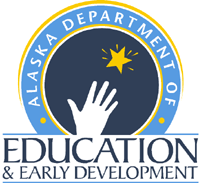 Technical contactTim Workman, Research Analyst: (907) 465-8579Child Nutrition program contactsJo Dawson, Child Nutrition Program Manager: (907) 465-8708, Beth Seitz, DEED National School Lunch Program Coordinator: (907) 465-8709, Handbook Last Updated on July 18, 2018Table of ContentsChanges to Handbook since Last Year	3Instructions	3Data Elements	5Appendix A: 4 AAC 07.060 – Student records	8Appendix B: Race/Ethnicity Descriptions and Guidance	9Race/Ethnicity Definitions	9Race/Ethnicity Codes – DEED Guidance	10Appendix C: State Report Manager (SRM) Record Layout	11Appendix D: State Report Manager (SRM) Submission Process	12Appendix E: State Report Manager (SRM) System Validation Rules	12Changes to Handbook since Last YearEdits to Appendix D: State Report Manager (SRM) Submission Process
InstructionsThe purpose of this collection is to upload current enrollment data into the State Report Manager (SRM) for transfer into the PrimeroEdge database system provided for school nutrition use. The PrimeroEdge software provides districts with several tools for the school nutrition staff, including:An online income-eligibility application for families to complete – the program will assess for eligibility for free or reduced-price mealsIncome-eligibility applications that may be scanned with text recognition – the program will assess for eligibility for free or reduced-price mealsA method for DEED to securely distribute income-eligibility data monthly for children eligible for free meals based on participation in Food Stamps, Temporary Assistance for Needy Families, Food Distribution Program on Indian Reservations, and foster careAn online Benefit Issuance Document clearly identifying all students eligible for school meals and clearly identifying the method by which eligibility was establishedThis software improves program integrity by streamlining the income-eligibility process. Failure to transfer student information data will require school nutrition staff to manually enter all enrolled students, which may increase errors or delay eligibility determinations.It is recommended that enrollment uploads occur at the following times:At the beginning of the school yearOn or before October 1 of each fallWhen new students enrollWhen existing students transfer to new districtsOn or before April 1 of each springIf a district has schools that do not participate in the school nutrition program, districts are not required to transfer data from those sites; however, if it is easier for the district, that data can be included and will be filtered out by DEED.Districts that choose to use the SRM to load enrollment data into PrimeroEdge must submit a complete set of data elements as defined in this data dictionary for each student enrolled at the time of the file upload.To accommodate the different computer systems in Alaska and to facilitate data reporting, districts have two file format options for reporting data:Tab-delimited (.txt) or zipped tab-delimited fileComma-separated (.csv) or zipped .csv fileFor further instructions on submitting files through the SRM, please refer to the SRM User Guide
DEED is providing a test environment for SRM on the SRM website. If your district is unable to submit the file using the SRM, contact  Tim Workman at (907) 465-8579 for assistance.Note: Successful submission requires utilization of exact field names in the header. A copy of the field names is located within Appendix C. This header in Excel format can be located on the DEED Child Nutrition PrimeroEdge Page(education.alaska.gov/cnp/primero). The Excel form is called “SRM Column Heading Template.” After the completed data file is submitted, you will immediately receive a validation summary report that lists any errors that need to be corrected and warnings where verification is needed.Make corrections in the original file. Please see Appendix E for a list of validation rules and error message details.Resubmit the file with corrections through the SRM. Repeat steps 1-3 until the data are free of errors.Certify/verify data are accurate through SRM after reviewing all warnings.4 AAC 07.060(a)(7) states that the Alaska Student Identification Number (AKSID) must appear in each electronic record containing student-level information that is reported to the department.Please see Appendix A to view the specific regulation.Data ElementsAppendix A: 4 AAC 07.060 – Student recordsEach district shall maintain for each student a cumulative record consisting, at a minimum, of the following:subjects student has taken;grades earned and an explanation of the grading system used;units of credit earned;attendance records;scores student has recorded on standard tests taken;records of required immunizations and physical examinations and other health-related matters required by state law or district policy or bylaws; and(7) beginning August 31, 2002, a unique 10-digit individual student identification number issued by the department; the student identification number must appear in each electronic record containing student-level information that is reported to the department; the student identification number must appear on each student examination booklet administered under 4 AAC 06.712, 4 AAC 06.737, and 4 AAC 06.755.(b) All district policies and practices with respect to student records must conform to current and appropriate state and federal laws and regulations.Appendix B: Race/Ethnicity Descriptions and GuidanceSources:	National Center for Education Statistics – U.S. Department of EducationOffice of Educational Research and Improvement4 AAC 06.830. Subgroups4 AAC 06.899. DefinitionsRace/Ethnicity DefinitionsRace/Ethnicity Codes – DEED GuidanceBeginning July 1, 2010, school districts nationwide will be required to collect, retain, and report student level ethnicity data as prescribed by the U.S. Department of Education guidance published in the Federal Register October 19, 2007.Educational institutions and other recipients will be required to collect racial and ethnic data using a two part question on the educational institutions’ or other recipient’s survey instrument. The first question would be whether their respondent is Hispanic/Latino. The second question would ask the respondent to select one or more races from the following racial groupsThe information listed below is to provide guidance to the districts. Beginning with Fall OASIS collection 2010-2011, this change will be reflected in the DEED data collections.Second public comment period closed 09/21/2006USED guidance released in early JuneCollecting dataTwo questionsAre you Hispanic or Latino? Yes/NoSelect races that you wish to identify with:African AmericanAmerican Indian/Alaska NativeAsian CaucasianNative Hawaiian/Pacific IslanderIndividual can check all that apply – “self-identification”Encourage the opportunity to “re-identify” – change existing codesRetain the individual records for future enforcement purposes – OCRReporting DataReporting CodesAfrican AmericanAmerican Indian/Alaska NativeAsianCaucasianHispanicNative Hawaiian/Pacific IslanderTwo or more racesIf Hispanic AND other race = Hispanic (example: Caucasian + Hispanic = Hispanic)Any other multiple identification, excluding Hispanic, coded as Two or More Races (example: African American + Asian = Two or more races)If race/ethnicity is not chosen, “user identification” is employed – the person responsible for reporting chooses codesDoes not affect AMO subgroups as those are negotiated with the U.S. Department of Education in the state accountability plansAppendix C: State Report Manager (SRM) Record LayoutThe table below represents the field names that are needed in the header to submit the Child Nutrition data file through the State Report Manager (SRM). Each field must be used exactly as presented below. Any substitutions, changes, or deletions will stop processing of your data file. The error message that results in the SRM is: “One or more required fields are missing” (error #82000). This header with data must be submitted as a .csv or .txt file through the SRM portal. Please see Appendix D for detailed directions.This header in Excel format can be located on the DEED Child Nutrition PrimeroEdge Page(education.alaska.gov/cnp/primero). The Excel form is called “SRM Column Heading Template.” Appendix D: State Report Manager (SRM) Submission ProcessPlease refer to the State Report Manager (SRM) System User GuideAppendix E: State Report Manager (SRM) System Validation RulesIn accordance with Federal civil rights law and U.S. Department of Agriculture (USDA) civil rights regulations and policies, the USDA, its Agencies, offices, and employees, and institutions participating in or administering USDA programs are prohibited from discriminating based on race, color, national origin, sex, disability, age, or reprisal or retaliation for prior civil rights activity in any program or activity conducted or funded by USDA.Persons with disabilities who require alternative means of communication for program information (e.g. Braille, large print, audiotape, American Sign Language, etc.), should contact the Agency (State or local) where they applied for benefits.  Individuals who are deaf, hard of hearing or have speech disabilities may contact USDA through the Federal Relay Service at (800) 877-8339.  Additionally, program information may be made available in languages other than English.To file a program complaint of discrimination, complete the USDA Program Discrimination Complaint Form, (AD-3027) found online at: http://www.ascr.usda.gov/complaint_filing_cust.html, and at any USDA office, or write a letter addressed to USDA and provide in the letter all of the information requested in the form. To request a copy of the complaint form, call (866) 632-9992. Submit your completed form or letter to USDA by:mail:	U.S. Department of Agriculture Office of the Assistant Secretary for Civil Rights 1400 Independence Avenue, SW Washington, D.C. 20250-9410;fax:	(202) 690-7442; or e-mail:	program.intake@usda.gov.This institution is an equal opportunity provider.StatusElement NumberElement DescriptionREQUIRED1Alaska Student Identification NumberStudent’s unique Alaska Student Identification Number.No student data will be accepted without a valid ID number.
Example	Description999999	Leading zeros are no longer required, but are acceptableOPTIONAL2District Student Identification NumberUnique student identifier the school district uses internally to identify individual students.Note: This number is not to be confused with the Alaska Student Identification Number.REQUIRED3Student Last NameREQUIRED4Student First Name OPTIONAL5Student Middle Name – (or Middle Initial)Note: Do not include Jr., Sr., II, III, etc., or commas. If you do, the Student ID System will not match and will result in an error message being generated in Edit Report.OPTIONAL6Name SuffixAn appendage, if any, used to denote a student’s generation in their family (e.g., Jr., Sr., II, III). Periods are acceptable.REQUIRED7Birth DateStudent's date of birth.Format: MM/DD/YY or MM/DD/YYYYOPTIONAL8GenderCode indicating the gender of the student.Code	DescriptionF	FemaleM	MaleOPTIONAL9Race or EthnicityCode indicating the racial or ethnic background of the student.Code	Description1	White2	African American3	Hispanic (all students of Hispanic/Latino ethnicity)4	Asian5	American Indian6	Alaska Native7	Two or More Races (not Hispanic/Latino)8	Native Hawaiian or Pacific IslanderPlease see Appendix B for Race/Ethnicity Code clarifications.REQUIRED10School Identification NumberSchool code as assigned by DEED. The first two digits represent the district number while the last four digits represent the school number. A leading zero is not required, but is acceptable.(See our website information for valid school numbers for the 2018-2019 school year.)OPTIONAL11Student Grade LevelThis is a code identifying the grade level of the student.A leading zero is not required, but is acceptable, for Codes 1-9.Code	DescriptionPK	Pre-KindergartenKG	Kindergarten01	First grade02	Second grade03	Third grade04	Fourth grade05	Fifth grade06	Sixth grade07	Seventh grade08	Eighth grade09	Ninth grade10	Tenth grade11	Eleventh grade12	Twelfth gradeOPTIONAL12Address 1First line of the student’s mailing address.OPTIONAL13Address 2Second line of the student’s mailing address, if applicable.OPTIONAL14City/Town/CommunityName of the city, town, or community where the student lives.OPTIONAL15ZIP CodeFive-digit ZIP code where the student lives, excluding dashes and blank spaces.Example: 99576OPTIONAL16NotesDistricts may use this optional field to make notes about data entered in the record to explain any special circumstances that should receive consideration.
CodeDescriptionDefinition1White (Caucasian)A person having origins in any of the original peoples of Europe, the Middle East, or North Africa.2African AmericanA person having origins in any of the black racial groups of Africa.3HispanicA person of Cuban, Mexican, Puerto Rican, South or Central American, or other Spanish culture or origin, regardless of race.4AsianA person having origins in any of the original peoples of the Far East, Southeast Asia, or the Indian Subcontinent, including, for example, Cambodia, China, India, Japan, Korea, Malaysia, Pakistan, the Philippine Islands, Thailand, and Vietnam.5American IndianA person having origins in any of the original peoples of North and South America (including Central America) who maintains cultural identification through tribal affiliation or community attachment. Please do not include Alaska Native students.6Alaska NativeA person who is a descendant of a member of the aboriginal races inhabiting the state when annexed to the United States, or who is a descendant of an Indian or Eskimo who, since the year 1867 and prior to June 30, 1952, migrated into the state from Canada, and who is a descendant having at least one-quarter blood derived from these ancestors.7Two or More RacesA student who primarily identifies their ethnic heritage with more than one subgroup. Do not include individuals that have identified themselves as Hispanic/Latino.8Native Hawaiian or Pacific IslanderA person having origins in any of the original peoples of Hawaii, Guam, Samoa, or other Pacific Islands.Field NameElement NumberElement DescriptionTypeMax LengthStatusAKSID1Alaska Student Identification NumberNumber10RequiredLocalID2District Student Identification NumberNumber15OptionalLastName3Student Name – LastText35RequiredFirstName4Student Name – FirstText35RequiredMiddleName5Student Name – Middle (or Middle Initial)Text35OptionalSuffix6Name SuffixText8OptionalBirthDate7Birth DateDate/Time10RequiredGender8GenderText1OptionalRace9Race or EthnicityText1OptionalSchoolID10School Identification NumberNumber6RequiredGrade11Student Grade LevelText2OptionalAddress112Address – First LineText35OptionalAddress213Address – Second LineText35OptionalCity14City/Town/CommunityText35OptionalZip15ZIP CodeNumber5OptionalNotes16NotesText35OptionalRule IDSeverityRuleDetail Message82000ErrorOne or more required fields is missingThe record is missing a required field.82001ErrorField Exceeds its Maximum Length The field exceeds its maximum allowable length.82100ErrorReported Alaska Student ID Number is InvalidThe reported Alaska student ID number could not be found in the ASIS ID system. No student has that ID.82101ErrorBirth Date and/or Gender does not Match ASISThe gender and/or birth date of the student does not match the student ID system.82102WarningStudent Name Doesn’t Match ASISThe student name does not match the student ID system.82201WarningAge is outside Expected Range for GradeThe age of the student falls outside the expected bounds.82202ErrorAge is outside allowable range for GradeAge is outside of the allowable range for grade level. Age is as of Sept. 1.82203WarningCity/Town/Village is InvalidThe reported City or Town must be listed in the set of "Alaska Places."82205ErrorSchool ID is InvalidThe school ID cannot be found in the list of currently open and operating schools.82206ErrorRace/Ethnicity code is InvalidThe race/ethnicity code must come from the “Race or Ethnicity” option set82209ErrorGrade Level Code Is InvalidThe grade level code is not in the “Grade Level” option set.82216ErrorGender is InvalidGender must be “M” or “F”82220WarningZip Code is InvalidThe Zip Code must be a valid Alaska Zip Code82300WarningZip Code and City Combination is InvalidThe combination of zip code and place is not a legitimate combination.82301WarningGrade not served by schoolThe student’s grade level is not served by the school.82400WarningInvalid NameThe name contains one or more characters other than alphabetic characters, period, apostrophe, space, or hyphen.82401ErrorBirth date format is InvalidThe format for date field must be MM/DD/YYYY or MM/DD/YY. Four-digit year is preferred.82405ErrorLocal Student ID contains Invalid CharactersLocal student ID can only contain the digits 0-9.82501WarningOpen School With No StudentsThe open school serves at least one of the grades KG-12 but does not have any students.82502WarningServed Grade Without StudentsThe grade is served by the school but there are no reported students for that grade.82602ErrorUser Not Authorized for this SchoolThe logged in User is not authorized to submit data for this school.82801ErrorAlaska Student ID must be Unique at SchoolOnly one record allowed for each ASIS ID at a school.